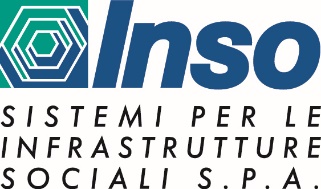 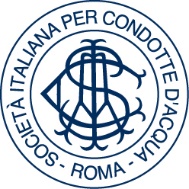 AMMINISTRAZIONE STRAORDINARIADIINFRASTRUTTURE SOCIALI S.P.A. (INSO S.P.A.)
Avviso di venditaDi beni mobili usati consistenti in carpenteria metallicaNell’ambito della procedura di amministrazione straordinaria di Inso S.p.A. in A.S. è stata ricevuta un’offerta avente ad oggetto l’acquisto di beni mobili consistenti in circa 4.000 (quattromila) metri quadri di carpenteria metallica usata, così meglio dettagliati: cavalli, pedane e battitacco più accessori, al prezzo di € 100.000,00 (centomila) oltre IVA.Pertanto, siINVITAchiunque sia interessato all’acquisto di detti beni mobili a formulare offerte migliorative rispetto all’Offerta d’Acquisto esclusivamente via PEC all’indirizzo mail amministrazioneinsoas@legalmail.it  entro e non oltre le ore 13.00 del giorno 25/10/2022.I beni potranno essere visionati a campione previo appuntamento da richiedere all’indirizzo di posta elettronica amministrazioneinsoas@legalmail.it e saranno vendute nello stato di fatto e di diritto in cui si trovano, e potranno essere consegnati non prima del 31/12/2023.Il presente Avviso non costituisce un’offerta al pubblico ai sensi dell’art. 1336 del Codice Civile, né una sollecitazione al pubblico risparmio ai sensi degli articoli 94 e seguenti del decreto legislativo 24 febbraio 1998, n. 58. Roma, 28 settembre 2022.I Commissari Straordinari